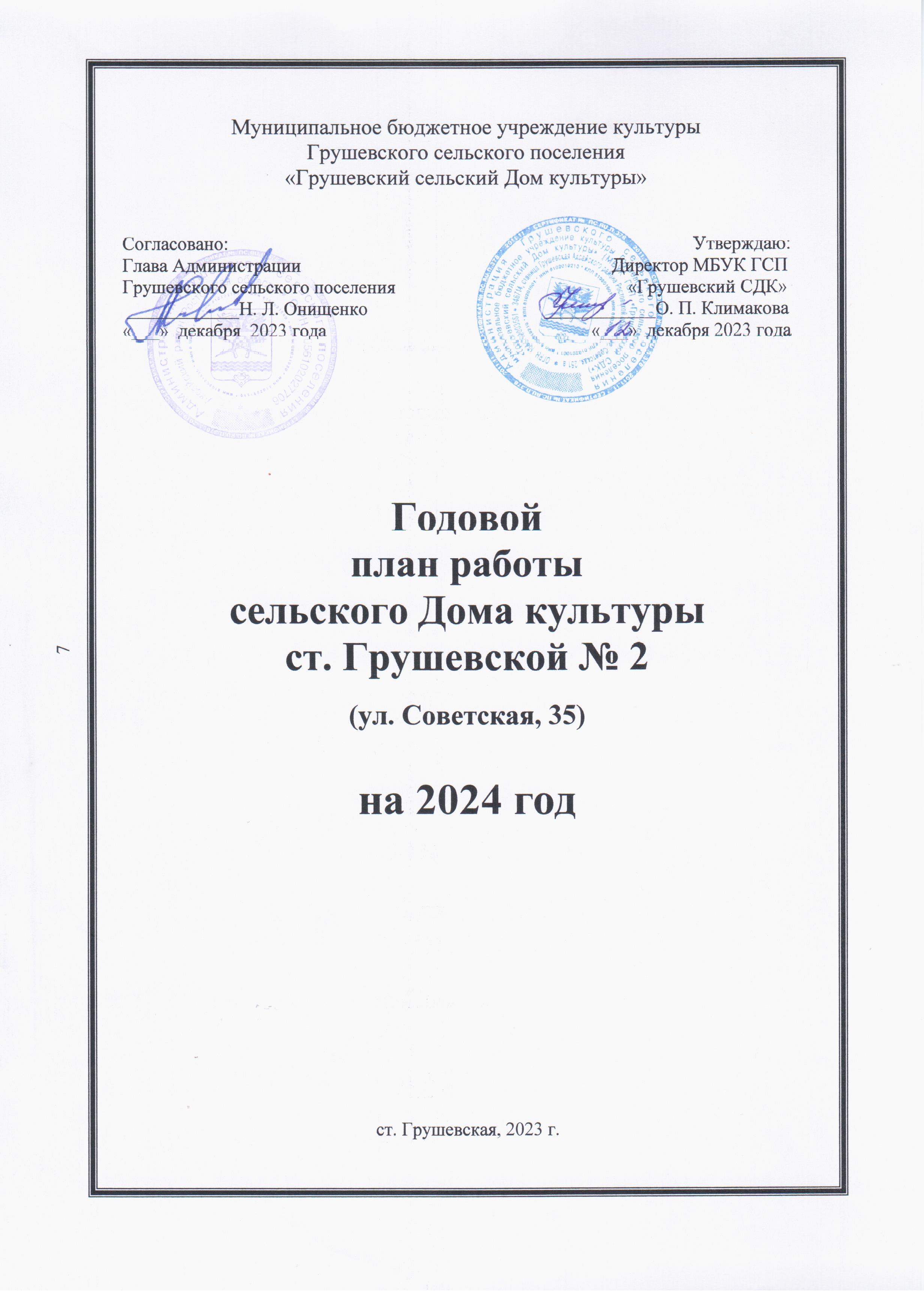 2. Паспорт учреждения.3. Анализ количественных контрольных показателей деятельности учреждения.ОСНОВНЫЕ КОНТРОЛЬНЫЕ ПОКАЗАТЕЛИ РАБОТЫ  ДК     4. Содержание плана развития деятельности КДУ:     4.1. Цели и задачи на предстоящий плановый период.     Цель работы ДК:  создание условий для организации досуга и отдыха жителей села и предоставление населению разнообразных услуг социально-культурного и развлекательного характера.      Задачи:развивать духовный потенциал населения, формировать у населения устойчивое патриотическое сознание;развивать творческий и интеллектуальный потенциал населения, создавать условия для творческой самореализации личности;содействовать эстетическому и творческому воспитанию детей, подростков и молодёжи через сеть кружковой работы;продолжить работу по организации досуга детей, подростков и молодежи в период каникул;5. формировать позитивный образ жизни через проведение мероприятий,  направленных на профилактику алкоголизма и наркомании, популяризации здорового образа жизни ;6.  продолжить работу по улучшению качества проводимых мероприятий;7.  формировать культуру семейных отношений;8.  улучшать материально-техническую базу ДК.4.2. План основных мероприятий учреждения:          1. План административно-управленческой деятельности:- рабочие планерки, совещания.          2. План кадровой работы (социальное развитие коллектива):- обучение, повышение квалификации, учебные выезды и семинары; - аттестация.   3. Организация и проведение культурно-массовых мероприятий учреждения, согласно следующим разделам:          3.1. 2024 год - Год семьи          3.2.    2024 год -  Год добрых дел в Ростовской области          3.3. Патриотическое воспитание населения. Исторические вехи Отечества (Дни воинской славы, День Победы, День памяти и скорби, День защитников Отечества, День России, День Конституции, день Государственного флага и другие).          3.4. Профилактика асоциальных явлений в обществе и формирование здорового образа жизни (профилактика вредных привычек: Всемирный День без табака – 31 мая, Всемирный день борьбы с наркоманией и незаконным оборотом наркотиков - 26 июня и другие).          3.5. Эстетическое воспитание. Работа с семьей.          3.6.  Работа учреждений культуры по внедрению инновационных форм работы (инновационные мероприятия, проекты).          3.7. Работа по сохранению традиционной национальной культуры народов, проживающих на территории поселения (межнациональные отношения, участие в международных мероприятиях, мероприятия с участием диаспор).          3.8. Работа в поддержку участников СВО на Украине и их семей.          3.9. Работа с людьми с ограниченными физическими возможностями.          3.10. Работа учреждений культуры с волонтёрами культуры.          3.11. Краеведение. Работа с казачеством.          3.12. Экологическое просвещение населения. (День Земли, День птиц, День охраны окружающей среды, День памяти событий в Чернобыльской АЭС и другие).          3.13. Правовое просвещение населения в клубном учреждении (мероприятия по формированию правовой культуры, предвыборная кампания).          3.14. Духовность. Нравственность. Милосердие. (День Пожилого человека, День толерантности, православные праздники и другие).     3.15. Развитие традиционной народной культуры.Наличие базы данных  Таблица № 3      4. 3. Содержание деятельности клубных формирований:         - самодеятельные коллективы:         - «народные» и «образцовые» коллективы:         - любительские объединения, клубы по интересам:Содержание и работа с посетителями КДУ:Изучение интересов потребителя услуг (форма: социологические исследования, опросы, анкетирования):Наименование территории     Аксайский район,  Грушевское сельское поселениеНаименование учреждение (полное и сокращенное по уставу)Муниципальное бюджетное учреждение культуры Грушевского сельского поселения «Грушевский сельский Дом культуры» структурное подразделение сельский Дом культуры станицы Грушевской № 2, МБУК ГСП «Грушевский СДК» структурное подразделение СДК ст. Грушевской № 2УчредительАдминистрация Грушевского сельского поселенияИндекс, адрес, телефон, e-mail346713, Ростовская область, Аксайский район, ст-ца Грушевская, ул. Советская, д. 35mikhailova.na2017@yandex.ru, cherkowa-larisa@yandex.ruФ.И.О. руководителяКлимакова Оксана ПетровнаНаличие собственного сайта (адрес), аккаунты в социальных сетях (адрес)grushevski-sdk@yandex.ru  https://vk.com/public211276791https://t.me/grushevsky2 Режим работы учреждения     Ежедневно с 09.00 ч. до 20.00 ч  (перерыв с 12.00 ч. до 13.40 ч.)     Среда – методический день.      Понедельник – выходной.     Последний день  месяца – санитарный день.Платные услуги, оказываемые населениюПлатных услуг нетКод АИС760160227НаименованиеВыполнено в 2022 г.Выполнено 2023 г.План на 2024 г.НаименованиеВыполнено в 2022 г.Выполнено 2023 г.План на 2024 г.количество культурно-массовых мероприятий, всего (офлайн)174174145количество культурно-массовых мероприятий в зрительных залах (офлайн)10210184количество посетителей, всего (КММ офлайн)446054658938825количество посетителей в зрительных залах (КММ офлайн)165432367815325количество культурно-массовых мероприятий на платной основе (офлайн)000количество посетителей мероприятий на платной основе, всего (офлайн)000количество культурно-досуговых формирований всего10109количество участников культурно-досуговых формирований всего192219178количество формирований самодеятельного народного творчества444количество участников формирований самодеятельного народного творчества656565количество культурно-массовых мероприятий для детей до 14 лет (офлайн)616154количество посетителей, мероприятий для детей до 14 лет  121321952714459количество культурно-досуговых формирований для детей до 14 лет 444количество участников культурно-досуговых формирований для детей до 14 лет 818178количество культурно-массовых мероприятий для молодежи от 14 до 35 лет (офлайн)737351количество посетителей, мероприятий для молодежи от 14 до 35 лет145182051913656количество культурно-досуговых формирований для молодежи от 14 до 35 лет332количество участников культурно-досуговых формирований для молодежи от 14 до 35 лет597944количество культурно-массовых мероприятий, всего (онлайн)5510количество «просмотров», всего (КММ онлайн)232025705000№ п/пНаименование мероприятияСрок реализацииКатегория посетителейПланируемое количество посетителей1.Рабочая планерка2 раза в месяцЗаведующий структурным подразделением, художественный руководитель2№ п/пНаименование мероприятияСрок реализацииКатегория посетителейПланируемое количество посетителей1.Посещение семинаров в МБУК АР РДК «Факел»1 раза в месяцЗаведующий структурным подразделением, художественный руководитель22.Посещение семинаров-практикумов и мастер-классов в ГАУК РО ОДНТв течение годаЗаведующий структурным подразделением, художественный руководитель,хормейстер3№ п/пНаименование мероприятияСрок реализацииКатегория посетителейПланируемое количество посетителей1.Информационный стенд   «2024 год -  Год семьи»январь –декабрьВсе категории-2.Концертная программа «Праздник армии родной»февральВсе категории803.Конкурсная программа «Вперед, мальчишки!»февральДети, подростки404.Концертная программа «Музыка весны»мартВсе категории805.Конкурсная программа «Классные девчонки»мартДети, подростки406.Мастер-класс «Семейный оберег»майДети, подростки207.Развлекательная программа «Здравствуй, лето!» июньДети, подростки408.Акция «Дарите ромашки любимым»июльВсе категории509.Чествование семейных пар-юбиляров «И долог век любви…»июльВзрослые, пожилые2010.Мастер-класс «Сюрприз для папы»октябрьДети, подростки2011.Выставка рисунков «Вместе с бабушкой, рядом с дедушкой»октябрьВсе категории8012.Концертная программа «Для милых мам»ноябрьВсе категории8013.Выставка-демонстрация творческих работ «Подарок маме своими руками»ноябрьВсе категории8014.Театрализованное представление «Новогодняя сказка»декабрьДети, подростки50№ п/пНаименование мероприятияСрок реализацииКатегория посетителейПланируемое количество посетителей1.Информационный стенд   «2024 год -  Год добрых дел в Ростовской области»январь –декабрьВсе категории-2.Сбор гуманитарной помощи участникам СВО в течение годаВсе категории-3.Плетение маскировочных сетейв течение годаВзрослые-4.Акция «Покорми птиц зимой»январьДети, подростки205.Акция «День древонасаждений»апрель, октябрьВсе категории256.Акция «Благодарность потомков» (уборка мест захоронения советских солдат)майВсе категории257.Акция «Чистая станица»июньВсе категории258.Акция «День добрых дел» сентябрьВсе категории259.Акция  «Почта добра» октябрьПожилые3010.Рейд милосердия  «От сердца к сердцу» декабрьЛюди с ОВЗ10№ п/пНаименование мероприятияСрок реализацииКатегория посетителейПланируемое количество посетителей1.Акция «Блокадный хлеб»январьВсе категории502.Час памяти «Холокост. Мы помним»январьМолодежь303.Виртуальная экскурсия «По местам сталинградской битвы»февральДети, подростки304.Час памяти «Время выбрало нас» февральМолодежь, взрослые305.Поздравление воинов-афганцев на дому «Память сильнее времени»февральВзрослые16.Концертная программа «Праздник армии родной»февральВсе категории807.Конкурсная программа «Вперед, мальчишки!»февральДети, подростки308.Исторический экскурс «Крым. Путь домой»мартВсе категории309.Конкурсная программа «Веселый космодром»апрельДети, подростки3010.Видеопоказ художественного фильма  «Александр Невский»апрельМолодежь3011.Концертная программа «Весна Победы!»майВсе категории8012.Акция «Георгиевская ленточка»майВсе категории10013.Акция «Окна Победы»майВсе категории2014.Акция «Флаги Победы»майВсе категории2015.Игра-викторина «Что мы знаем о России?»июньДети, подростки3016.Концертная программа «Наш дом - Россия!»июньВсе категории8017.Акция «Свеча памяти»июньВсе категории5018.Выставка рисунков «Морская гордость страны»июльДети, подростки8019.Исторический экскурс «Забытая война»августВсе категории3020.Фотовыставка «Герои и подвиги»августВсе категории8021.Акция «Российская ленточка»августВсе категории10022.Творческий час «России славный триколор...»августДети, подростки2023.Урок мужества «Курская битва»августМолодежь3024.Информационный стенд «Советско-японская война»сентябрьВсе категории8025.Акция “Капля жизни”сентябрьДети, подростки5026.Виртуальная экскурсия «Поля ратной славы» сентябрьМолодежь3027.Акция «Мы вместе»сентябрьВсе категории5028.Устный журнал «Народов дружная семья»ноябрьДети, подростки3029.Акция «Никто не забыт, ничто не забыто»декабрьВсе категории5030.Урок мужества  «Герои Отечества - наши земляки»декабрьМолодежь3031.Акция «Главный закон страны»декабрьМолодежь50№ п/пНаименование мероприятияСрок реализацииКатегория посетителейПланируемое количество посетителей1.Информационный стенд «Твоя жизнь - твой выбор»январь - декабрьВсе категории-2.Устный журнал «Эти даты тоже отмечаются»январьДети, подростки303.Час полезных советов «Здоровый образ жизни - путь к долголетию»февральСтаршее поколение304.Выставка рисунков и плакатов «Я за ЗОЖ!»мартПодростки, молодежь805.Игровая программа «Если хочешь быть здоров...»апрельДети, подростки307.Акция «Курить не модно»майМолодежь, взрослые508.Акция «Жизнь без наркотиков»июньПодростки, молодежь509.Конкурсная программа  «Веселые старты»августДети, подростки3010.Беседа «Мифы об алкоголе»сентябрьПодростки, молодежь3011.Игра-викторина «В плену вредных привычек»ноябрьМолодежь3012.Акция «Стоп ВИЧ/СПИД»декабрьМолодежь50№ п/пНаименование мероприятияСрок реализацииКатегория посетителейПланируемое количество посетителей1.Выставка-демонстрация творческих работ «Зима нам радость подарила»январьВсе категории802.Развлекательная программа «Татьянин день»январьМолодежь403.Литературно-музыкальный час «Памяти Пушкина»февральВсе категории304.Конкурсная программа «Классные девчонки»мартДети, подростки405.Концертная программа «Музыка весны»мартВсе категории806.Развлекательная программа «Смех собирает друзей»апрельМолодежь407.Выставка-демонстрация творческих работ «Весенняя палитра»апрельВсе категории808.Мастер-класс «Семейный оберег» майДети, подростки209.Развлекательная программа «Здравствуй, лето!» июньДети, подростки4010.Игровая программа «Что за прелесть эти сказки»июньДети, подростки3011.Развлекательная программа «Даёшь молодежь»июньМолодежь4012.Акция «Дарите ромашки любимым»июльВсе категории5013.Чествование семейных пар-юбиляров «И долог век любви…»июльВзрослые, пожилые2014.Игровая программа «И снова в школу»сентябрьДети, подростки3015.Концертная программа «Спасибо вам, учителя!»октябрьВзрослые4016.Мастер-класс «Сюрприз для папы»октябрьДети, подростки2017.Выставка рисунков «Рядом с бабушкой, вместе с дедушкой» октябрьВсе категории8018.Концертная программа «Для милых мам»ноябрьВсе категории8019.Выставка-демонстрация творческих работ «Подарок маме своими руками»ноябрьВсе категории8020.Театрализованное представление «Новогодняя сказка»декабрьДети, подростки50№ п/пНаименование мероприятияСрок реализацииКатегория посетителейПланируемое количество посетителей1.Акция «Дарите ромашки любимым»июльВсе категории502.Акция «Почта добра»октябрьПожилые303.Познавательно-игровая программа «Синичкин день»ноябрьДети, подростки30№ п/пНаименование мероприятияСрок реализацииКатегория посетителейПланируемое количество посетителей1.Исторический экскурс «Крым. Путь домой»мартДети, подростки302.Акция «Мы вместе»сентябрьВсе категории503.Конкурсно-игровая программа «Мы ребята - казачата»октябрьДети, подростки304.Устный журнал «Народов дружная семья»ноябрьДети, подростки305.Участие в районном фестивале национальных культурноябрьВсе категории-№ п/пНаименование мероприятияСрок реализацииКатегория посетителейПланируемое количество посетителей1.Сбор гуманитарной помощи участникам СВОВ течение годаВсе категории-2.Плетение маскировочных сетейВ течение годаВзрослые-3.Акция «Письмо солдату»В течение годаДети, подростки-4.Концертная программа «Праздник армии родной»февральВсе категории805.Концертная программа «Музыка весны»мартВсе категории806.Исторический экскурс «Крым. Путь домой»мартВсе категории307.Концертная программа «Весна Победы!»майВсе категории808.Концертная программа «Наш дом - Россия!»июньВсе категории809.Фотовыставка «Герои и подвиги»августВсе категории8010.Акция «Мы вместе»сентябрьВсе категории 5011.Концертная программа «Для милых мам»ноябрьВсе категории 8012.Урок мужества «Герои Отечества - наши земляки»декабрьМолодежь, взрослые 3013.Театрализованное представление «Новогодняя сказка»декабрьДети, дети-сироты, дети-инвалиды, дети, оставшиеся без попечения родителей, дети участников СВО50№ п/пНаименование мероприятияСрок реализацииКатегория посетителейПланируемое количество посетителей1.Концертная программа «Праздник армии родной»февральВсе категории802.Концертная программа «Музыка весны»мартВсе категории803.Выставка-демонстрация творческих работ «Весенняя палитра»апрельВсе категории804.Концертная программа «Весна Победы!»майВсе категории805.Развлекательная программа «Здравствуй, лето!» июньДети, подростки406.Чествование семейных пар-юбиляров «И долог век любви…»июльВзрослые, пожилые207.Акция «Почта добра»октябрьПожилые308.Огонек «Какие наши годы!»октябрьПожилые409.Концертная программа «Для милых мам»ноябрьВсе категории8010.Выставка-демонстрация творческих работ «Подарок маме своими руками» ноябрьВсе категории8011.Рейд милосердия «От сердца к сердцу»декабрьВсе категории1012.Участие в районном фестивале «Преодоление»декабрьВсе категории-13.Театрализованное представление «Новогодняя елка» декабрьДети, дети-сироты, дети-инвалиды, дети, оставшиеся без попечения родителей, дети участников СВО50№ п/пНаименование мероприятияСрок реализацииКатегория посетителейПланируемое количество посетителей1. Акция «Благодарность потомков» (уборка мест захоронения советских солдат)апрель, июнь,ноябрьВсе категории252.Акция «День древонасаждений»апрель, октябрьВсе категории253.Акция «Георгиевская ленточка»майВсе категории1004.Акция «Свеча памяти»июньВсе категории505.Акция “Чистая станица”июньВсе категории256.Акция «Российская ленточка»августВсе категории1007.Акция «День добрых дел»сентябрьВсе категории258.Акция «Почта добра»октябрьПожилые30№ п/пНаименование мероприятияСрок реализацииКатегория посетителейПланируемое количество посетителей1.Возложение цветов к Братской могиле «Не властно над памятью время»февральВсе категории502.Исторический час  «Освобождение Аксайского района от немецких захватчиков»февральМолодежь303.Концертная программа народного вокального ансамбля “Околица” «Мы любим Вас, односельчане!»июньВсе категории804.Участие в районном фольклорном фестивале «Играет песня над Доном»май,сентябрьВзрослые-5.Участие  в межрегиональном  фестивале казачьего фольклора «Нет вольнее Дона Тихого»июнь,июль, августВзрослые-6.Фотовыставка «Здесь Родины моей начало»июльВсе категории807.Краеведческий  час «Летопись земли Аксайской»августВсе категории308.Игра-путешествие «Тропинками родного края»сентябрьДети, подростки309.Конкурсно-игровая программа «Мы ребята - казачата»октябрьДети, подростки3010.Час памяти  «Кровавая неделя»ноябрьМолодежь, взрослые3011.Урок мужества  «Герои Отечества - наши земляки»декабрьМолодежь, взрослые30№ п/пНаименование мероприятияСрок реализацииКатегория посетителейПланируемое количество посетителей1.Акция «Покорми птиц зимой»январьДети, подростки202.Игровая программа «Без воды нет жизни»мартДети, подростки303.Познавательная программа «День земли»апрельДети, подростки304.Акция «День древонасаждений»апрель, октябрьВсе категории255.Час памяти «Колокола Чернобыля»апрельВсе категории306.Акция «Чистая станица»июньВсе категории257.Турнир «Знатоки природы»июньДети, подростки308.Игра-путешествие «В мире лекарственных трав»июльДети, подростки309.Выставка рисунков «Уж небо осенью дышало»сентябрьВсе категории8010.Игра-викторина «Наши соседи по планете»октябрьДети, подростки3011.Познавательно-игровая программа «Синичкин день»ноябрьДети, подростки3012.Фотовыставка «Зимняя сказка»декабрь Все категории80№ п/пНаименование мероприятияСрок реализацииКатегория посетителейПланируемое количество посетителей1.Правовая игра «Что мы знаем о президенте?»Январь Дети, подростки302.Информационный стенд «Уголок молодого избирателя»февральМолодежь303.Правовой урок «Что такое выборы?»февральМолодежь304.Информационный стенд «Главные выборы страны»мартВсе категории 805.Час правовой информации «Избиратель: права и обязанности»мартМолодежь306.Акция «Пойдем на выборы!»мартМолодежь, взрослые,пожилые507.Беседа с элементами игры «Я - ребенок! Я имею право!»ноябрьДети, подростки308.Акция «Главный закон страны»декабрьМолодежь30№ п/пНаименование мероприятияСрок реализацииКатегория посетителейПланируемое количество посетителей1.Познавательно-игровая «Под Рождественской звездой»январьДети, подростки302.Игровая программа «В мире вежливых наук»январьДети, подростки303.Конкурсно-игровая программа «А у нас сегодня Святки»январьДети, подростки304.Игровая программа  «Масленичные забавы»мартДети, подростки305.Познавательная программа «И снова Пасха у ворот»апрельВсе категории306.Игровая программа «Аз, буки, веди...»май Дети, подростки307.Экспресс-поздравление «С Днем социального работника»июньВзрослые 408.Познавательно-игровая программа «Троицу гуляем, лето встречаем»июньВсе категории309Чествование семейных пар-юбиляров «И долог век любви…»июльВзрослые, пожилые2010.Акция «Дарите ромашки любимым»июльВсе категории5011.Познавательно-игровая программа «Три великих Спаса»августДети, подростки3012.Акция “День добрых дел”сентябрьВсе категории2513.Акция «Почта добра»октябрьПожилые 3014.Огонек «Какие наши годы!»октябрьПожилые4015.Беседа «Толерантность - путь к миру»ноябрьДети, подростки3016.Рейд милосердия «От сердца к сердцу»декабрьВсе категории10Театрализованное представление «Новогодняя елка» декабрьДети, дети-сироты, дети-инвалиды, дети, оставшиеся без попечения родителей, дети участников СВО50№ п/пНаименование мероприятияСрок реализацииКатегория посетителейПланируемое количество посетителей1.Мастер-класс «Изготовление куклы Масленицы”мартДети, подростки202.Мастер-класс «Роспись пасхальных яиц»апрельВсе категории203.Выставка-демонстрация «Мастерицы из станицы»июньВсе категории804.Конкурсная  программа «На поляне народной мудрости» июльДети, подростки30№Название картотекиНаправление1.«Солдаты России»Участники СВО на Украине2.«Всё для фронта, всё для Победы»Труженики тыла3.«Чернобыльцы»Ликвидаторы  чернобыльской аварии4.«Воины-интернационалисты»Войны, воевавшие в Афганистане5.«Участники чеченских событий»Войны, воевавшие в Чечне6.«Казачьему роду нет переводу»Многодетные семьи7. «Ах, сколько руки эти прекрасного творят»Мастера ДПИ8.«Сильные духом»Люди с ОВЗ№Полное наименование коллективаКол-во участниковВозрастная категория участниковФ.И.О. Руководителя/полностью/1.«Ручеек» (ИЗО)19 чел.Дети (от 9 до 14 лет)Михайлова Наталья Александровна2.«Сюрприз» (театральная студия)18 чел.Дети (от 8 до 14 лет)Черкова Лариса Михайловна3.«Околица» (вокал)9 чел.Взрослые (от 29 до 67 лет)Войцех Николай Васильевич4.«Умелые руки (ДПИ)19 чел.Дети (от 8 до 14 лет)Черкова Лариса Михайловна№Полное наименование коллективаКол-во участниковВозрастная категория участниковФ.И.О. Руководителя/полностью/1.Народный вокальный ансамбль «Околица»9 чел.Взрослые (от 29 до 67 лет)Войцех Николай Васильевич№Полное наименование коллективаКол-во участниковВозрастная категория участниковФ.И.О. Руководителя/полностью/1.«Семья» (клуб семейного отдыха)25 чел.разновозрастнойМихайлова Наталья Александровна2.«Пламя» (патриотический клуб)27 чел.Молодежь (от 14 до 35 лет)Черкова Лариса Михайловна3.«Экоша» (экологический клуб)25 чел.Дети (от 8 до 14 лет)Михайлова Наталья Александровна4.«Дари добро» (волонтерское движение)25 чел.разновозрастнойМихайлова Наталья Александровна5.«Жить здорово!» (профилактика асоциальных явлений)25 чел.Молодежь (от 14 до 35 лет)Черкова Лариса Михайловна№ п/пНаименование мероприятияФорма проведенияКатегория опрашиваемыхПериод проведения1.«Моё лето с Домом культуры»соцопросДети, подростки август